                                                                                                     AYUNTAMIENTO DE LANAJA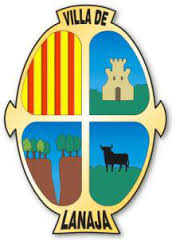 BIBLIOTECA PÚBLICAINSTRUCCIONES -BOOKCROSSING-COGE UN LIBRO DE ESTE PUNTO (QUIOSCO), DEJA OTRO EN SU LUGAR Y DISFRUTA DE ÉL DE MANERA LIBRE Y GRATUITA.NO COJAS MÁS DE UN LIBRO A LA VEZ, A LOS DEMÁS AMANTES DE LA LECTURA LES GUSTARÁ ENCONTRAR ALGUNO.SI UN LIBRO TE GUSTA Y TE LO QUEDAS, DEJA AL MENOS DOS EN SU LUGAR (INTENTA QUE SEA ALGO EXCEPCIONAL)PROCURA LEER EL LIBRO EN EL PLAZO DE UN MES PARA QUE CONTINÚE EL VIAJE Y NO QUEDE OLVIDADO EN TU ESTANTERÍA.LOS LIBROS SON DELICADOS: CUÍDALOS Y REPARA AQUELLOS QUE DURANTE EL VIAJE HAYAN SUFRIDO ALGÚN DESPERFECTO.DIFUNDE EL ESPÍRITU BOOKCROSSING: CUANTA MÁS GENTE PARTICIPE, MEJOR. CAZANDO Y LIBERANDO LIBROS. ESTO ES EL BOOKCROSSING: UN CRUCE DE CAMINOS DONDE LOS LIBROS VAN Y VIENEN, BUSCANDO ENCONTRAR SIEMPRE A UN NUEVO LECTOR.                                                             JULIO 2021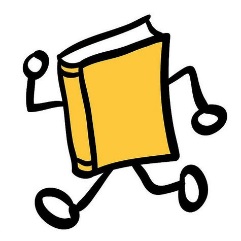 